2 класс 5 летнее обучение.Тема урока: «Прима» и «Секунда»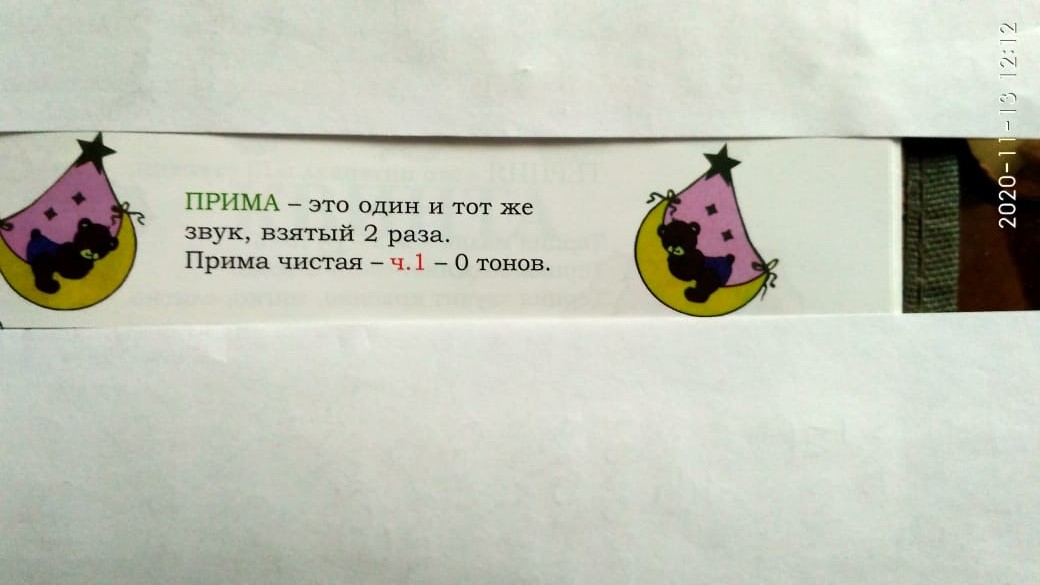 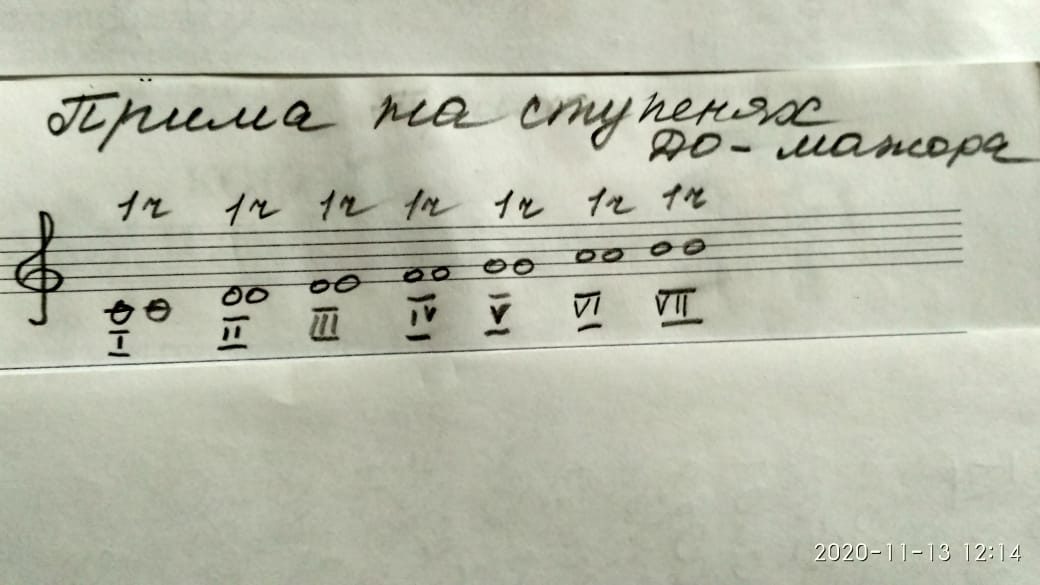 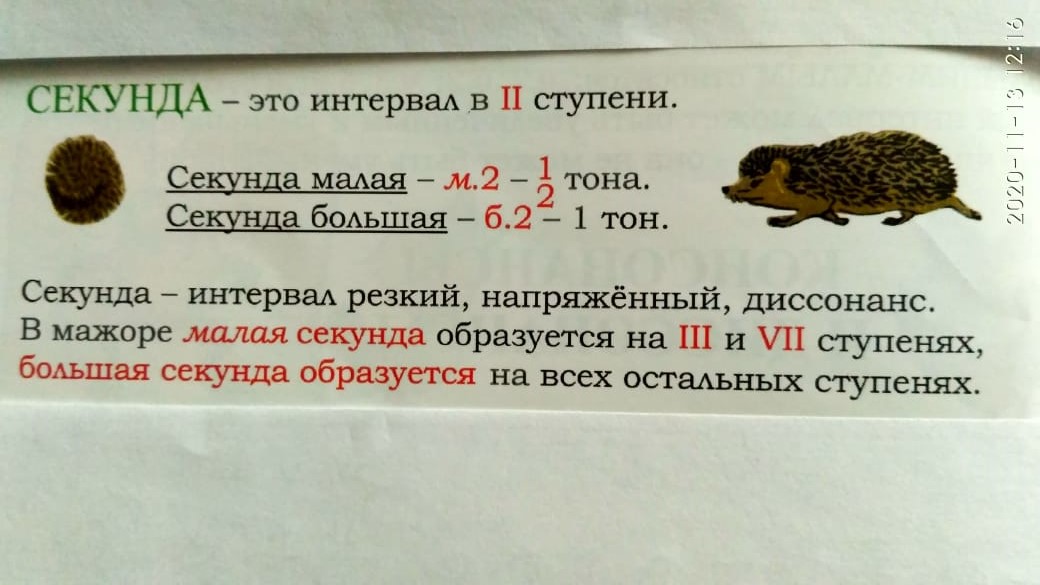 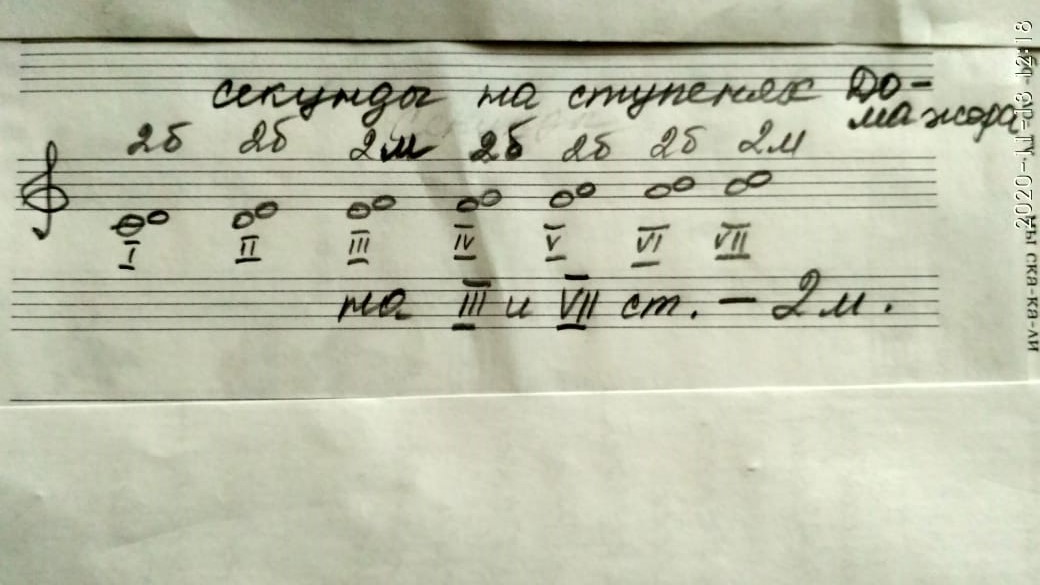 Задание:1. Записать тему в нотную тетрадь.2. Запомнить сколько ступеней и тонов в приме и секундах.3. Построить приму и секунды на ступенях Соль-мажора.4.№ 178, 180.Письменное задание присылать на адрес podgornova.gv@mail.ru